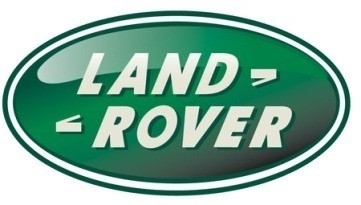 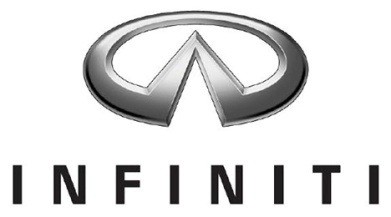 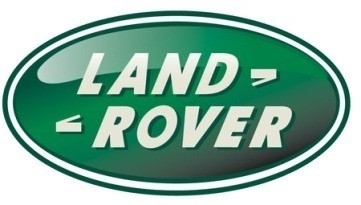 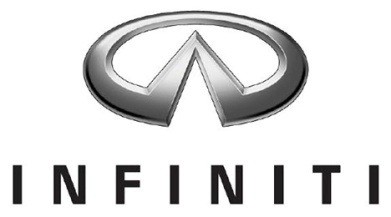  Dodatna oprema	Električni stakleni krovni otvor	5.206 knMetalik lak	6.854 knAlarm	2.264 kn40/60 djeljiva stražnja klupa	3.463 kn"Kacchu Aluminium" interijer	1.735 kn"Maple Wood" interijer	2.264 kn18" 5 duplih krakova aluminijski naplatci s gumama 225/50RF18 95W	5.524 kn Paketi opreme	Multimedia paket	18.878 knComfort paket	6.688 knWelcome paket	8.286 knVisibility paket	6.338 knSteering paket	7.300 kn*Informativne cijene. Molimo kontaktirajte Vašeg ovlaštenog Infiniti trgovca za detaljnu kalkulaciju cijene.*U preporučenu maloprodajnu cijenu je uključen poseban porez na motorna vozila, PDV i svi zavisni troškovi.Zadržava se pravo izmjena specifikacija, boja i cijena opisanih modela i dijelovaopreme bez prethodne obavijesti. Za najnovije informacije uvijek se obratite svojem ovlaštenom Infiniti trgovcu. Cjenik se primjenjuje od 19.01.2016. do objave novog.http://www.infiniti.com.hr/Grand Auto d.o.o., generalni uvoznik i distributer vozila Infiniti za Republiku Hrvatsku.Infiniti Centar Zagreb, Ljubljanska avenija 6, 10000 Zagreb. Tel: 01 3710 570; Tel: 01 3710 571Infiniti Q0 - Standardna i dodatna oprema Q50 Base	Safety paket	Inteligentni tempomat bez ograničenja brzine - isključivo sa autmoatskim mjenjačem6-brzinski manualni mjenjač	Sustav upozorenja za napuštanje vozne trake sa prevencijomstart - stop sustav	Sustav za nadzor mrtvog kutakamera za vožnju unatrag	Sustav autmoatskog kočenjadrive mode selector - sustav upravljanja vozilom	Sustav upozorenja za udrar u vozilo sprijedabluetooth priključak za mobilni telefon	Sustav upozorenja za udrar u vozilo stragaZračni jastuci sa programiranim načinom rada	Sustav održavanja razmaka između vozilaTempomat	Welcome paket	Limitator brzine	Pojedinačni sustav nadzora tlaka u kotačimaElektrično podesiva i grijana vanjska ogledala	Električno podesiva i preklopiva vanjska ogledalaHalogena prednja svijetla sa automtskim podešavanjem visine snopa	Pametni ključ sa me memorijomLED svijetla za maglu	Paket dodatnog osvijetljenja vozilaInfiniti InTouchTM sustav upravljanja i podešavanja vozila	Električno podesiv upravljačDva ekrana osjetljiva na dodir za ipravljanje vozilom	Električno podesiva sjedala, vozačevo sa memorijomUSB priključak	Električno podešavanje lumbalnog dijelaDvozonski automatski klima uređaj Kožom obložen upravljač sa komandama Ulazak u vozilo bez ključaSustav za nadzor tlaka u kotačima Premium (dodatno na Base paket opreme)	Kožom obložen interijer vozila Grijana prenja sjedala17" alu naplatci Sport (dodatno na Base paket opreme)	19" alu naplatciUpravljač osjetljiv na brzinuSustav praćenja linija na cesti - zadržava vozilo u voznoj traci Sportski prednji odbojnikLED duga i kratka svjetla sa automatski podešavanjem visine Aluninijski umetci u unutrašnjostiSportska sjedala električno podesiva Pametni ključ sa me memorijomMagnezijske poluge iza upravljača za promjenu stupnja prijenosa Aluminijske papučiceElektrično podesiva i preklopiva vanjska ogledala Pojedinačni sustav nadzora tlaka u kotačima Paket dodatnog osvijetljenja vozilaMemorija za sjedalo vozača, stup upravljača i položaj zrcala (vezano uz I-Key) Multimedia paket	Infiniti sustav navigacijeBOSE ozvučenje sa 14 zvučnika Comfort paket	Senzor za kišuPomoć za parkiranje sprijeda i stragaDvozonski automatski klima uređaj sa automatskom funkcijom recirkulacije i ugljenim filterom Visibility paket	Adaptivna prednja svijetla sa funkcijom automtskih dugih svjetalaČetiri kamere za pomoć pri parkiranju sa detekcijom objekata koji su u pokretuBase2.2d 6MTDieselRučni - 6125 kW / 170 KS114 g/km272.726 kn2.2d 7ATDieselAutomatski - 7125 kW / 170 KS119 g/km289.571 knPremium2.2d 6MTDieselRučni - 6125 kW / 170 KS114 g/km302.764 kn2.2d 7ATDieselAutomatski - 7125 kW / 170 KS119 g/km310.951 kn2.0T AT7BenzinAutomatski - 7155 kW / 211 KS146 g/km301.241 knPremium Tech2.2d 7ATDieselAutomatski - 7125 kW / 170 KS119 g/km351.932 kn2.0T AT7BenzinAutomatski - 7155 kW / 211 KS146 g/km327.693 knSport2.2d 6MTDieselRučni - 6125 kW / 170 KS118 g/km333.229 kn2.2d 7ATDieselAutomatski - 7125 kW / 170 KS128 g/km337.510 kn2.0T AT7BenzinAutomatski - 7155 kW / 211 KS151 g/km323.175 knSport Tech2.2d 7ATDieselAutomatski - 7125 kW / 170 KS128 g/km353.735 kn2.0T AT7BenzinAutomatski - 7155 kW / 211 KS151 g/km337.120 knPremium Hybrid3.5 AT7HybridAutomatski - 7368 kW / 364 KS139 g/km353.951 knSport Hybrid3.5 AT7HybridAutomatski - 7368 kW / 364 KS144 g/km368.604 kn3.5 AT7 AWDHybridAutomatski - 7368 kW / 364 KS159 g/km381.637 knSport Tech Hybrid3.5 AT7HybridAutomatski - 7368 kW / 364 KS144 g/km385.916 kn3.5 AT7 AWDHybridAutomatski - 7368 kW / 364 KS159 g/km392.792 kn